Křižovatky umění - přelom  20. století Expresionismus ve výtvarném uměníPředmět: Umění a kultura Ročník: 3. Anotace: Pracovní list sloužící k opakování učiva, lze vytisknout nebo vyplňovat elektronicky, obsahuje i řešení. Slouží žákům jako zpětná vazba a zároveň jako poznámky ke studiu.Klíčová slova: expresionismus, barva, nadsázka, deformace, E. Munch, německý expresionismusAutor: Mgr. Ivana SpurnáDatum: 27. 1. 2013 Škola: Gymnázium Jana Opletala, LitovelCitaceMRÁZ, Bohumír. Dějiny výtvarné kultury. 3. 1. vyd. Praha: IDEA SERVIS, 2000, 220 s. ISBN 80-85970-31-7.BERNHARD, Marianne. Universální lexikon umění: architektura, fotografie, grafika, malířství, osobnosti, sochařství, umělecká řemesla. 2. uprav. vyd. Překlad Otakar Mohyla. Praha: Grafoprint-Neubert, 1996, 491 s. ISBN 80-717-6393-4.Citace – obrazový materiálZdroj: [online]. [cit. 2013-01-23]. Dostupný pod licencí Public Domain na WWW:<http://commons.wikimedia.org/wiki/File:Kirchner_-_Selbstbildnis_Doppelbild.jpg>Expresionismus ve výtvarném umění1. Pozorně si prohlédněte ukázku a doplňte výrazové prostředky a znaky, které jsou typické pro expresionisty: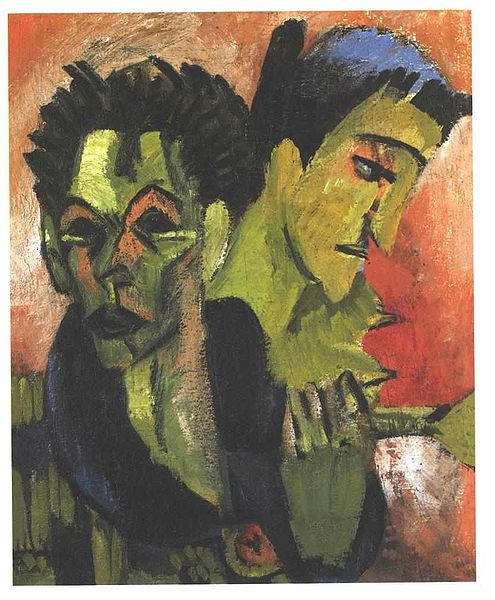 2. Vyberte z nabídky v rámečku pojmy a správně je doplňteExpresionismus1. umělecká tendence, směr 20. století2. v širším pojetí se nacházejí projevy expresionismu v různých obdobích (El Greco - manýrismus, Rembrandt - baroko, Goya,….) Zakladatelé expresionismu:______________________      ______________________    ______________________      ______________________Vrchol expresionismu  1910 ___________________ expresionismusDie ______________ (Most)Drážďany, 1905 – 1913Témata: krajina a člověkMyšlenka uměleckého společenstvíDer_____________ Reiter (Modrý jezdec)Mnichov, 1911Expresivní abstrakce, předmět nahrazen psychologickým působením barevPředměty redukovány, nahrazovány barevnými skvrnami a lineárními prvky____________ expresionismus: ___________________, Oskar Kokoschka____________ expresionismus: skupina ______________Malíři mladé generace, Dvě společné výstavy 1907, 1908____________________, ______________________Ovlivněni tvorbou ____________  expresionistů3. Zamyslete se a hledejte odpověď na otázkuV dílech Vincenta van Gogha můžeme vidět projev expresionismu, jeho tvorbou se inspirovali malíři 20. století. Co považujeme v jeho díle za expresionistické?Jak se jmenuje nejznámější dílo norského malíře Edvarda Muncha?Co vedlo Edvarda Muncha k namalování  tohoto obrazu?Jaké výrazové prostředky Munch zvolil, aby vyjádřil to, co zamýšlel?4. Hledejte dvojicedeformace				Edvard Munchtvar					tvarbarva					stupňování výrazuJames Ensor				Die BrückeModrý jezdec			Emil FillaOsma					MnichovMost					nadsázkaVýkřik					Egon SchieleŽeny					maskaSprávné řešeníExpresionismus ve výtvarném umění1. Pozorně si prohlédněte ukázku a doplňte výrazové prostředky a znaky, které jsou typické pro expresionisty:2. Vyberte z nabídky v rámečku pojmy a správně je doplňteExpresionismus1. umělecká tendence, směr 20. století2. v širším pojetí se nacházejí projevy expresionismu v různých obdobích (El Greco - manýrismus, Rembrandt - baroko, Goya,….) Zakladatelé expresionismu:Vincent van Gogh, Edvard Munch, James Ensor, Paul GauguinVrchol expresionismu  1910 německý  expresionismusDie Brücke (Most)Drážďany, 1905 – 1913Témata: krajina a člověkMyšlenka uměleckého společenstvíDer  Blaue Reiter (Modrý jezdec)Mnichov, 1911Expresivní abstrakce, předmět nahrazen psychologickým působením barevPředměty redukovány, nahrazovány barevnými skvrnami a lineárními prvkyrakouský expresionismus: Egon Schiele, Oskar Kokoschkačeský expresionismus: skupina OsmaMalíři mladé generace, Dvě společné výstavy 1907, 1908Emil Filla, Bohumil KubištaOvlivněni tvorbou německých expresionistů3. Zamyslete se a hledejte odpověď na otázkuV dílech Vincenta van Gogha můžeme vidět projev expresionismu, jeho tvorbou se inspirovali malíři 20. století. Co považujeme v jeho díle za expresionistické?Používání výrazných barevRukopis, nanášení barev, tahy štětcemJak se jmenuje nejznámější dílo norského malíře Edvarda Muncha?Výkřik, 1893Co vedlo Edvarda Muncha k namalování  tohoto obrazu?Osobní zážitek, osobní zkušenost, kdy zažil pocit velké úzkosti, beznadějeJaké výrazové prostředky Munch zvlolil, aby vyjádřil to, co zamýšlel?Barva, která podtrhne jeho prožitek. Červená na obloze v kontrastu s temně modrou a rytmus linií. Tvarové zjednodušení postavy – stylizace, absence detailů.4. Hledejte dvojicedeformace		tvar					tvar			nadsázka				barva			stupňování výrazu			James Ensor		maska					Modrý jezdec	Mnichov					Osma			Emil Filla					Most			Die Brücke			Výkřik			Edvard Munch				Ženy			Egon Schiele			